от 12 апреля 2022 года										№ 334О внесении изменений в постановление администрации городского округа
 город Шахунья Нижегородской области от 17 марта 2022 года № 213 «Об утверждении муниципальной программы «Обеспечение общественного порядка и противодействия преступности в городском округе город Шахунья 
Нижегородской области»В соответствии с решением Совета депутатов городского округа город Шахунья Нижегородской области от 24 декабря 2021 года № 70-1 «О бюджете городского округа город Шахунья на 2022 год и на плановый период 2023 и 2024 годов» (с изменениями, внесенными 28.01.2022 № 73-10, 28.02.2022 № 74-3),  постановлением администрации городского округа город Шахунья Нижегородской области от 17.06.2014 № 537 «Об утверждении Порядка разработки, реализации и оценки эффективности муниципальных программ в городском округе город Шахунья Нижегородской области» (с изменениями, внесенными постановлением от 06.12.2019 № 1455), постановлением администрации городского округа город Шахунья Нижегородской области от 21.10.2015 № 1205 «Об утверждении Методики оценки эффективности муниципальных программ городского округа город Шахунья Нижегородской области» (с изменениями, внесенными постановлением от 26.01.2017 № 99), протоколом заседания межведомственной комиссии по профилактике правонарушений на территории городского округа город Шахунья от 30.03.2022 № 1, администрация городского округа город Шахунья Нижегородской области п о с т а н о в л я е т :1. В постановление администрации городского округа город Шахунья Нижегородской области от 17 марта 2022 года № 213 «Об утверждении муниципальной программы «Обеспечение общественного порядка и противодействия преступности в городском округе город Шахунья Нижегородской области» внести следующие изменения:1.1. В п.п. 2.4. «План мероприятий по реализации программы» пункт 1.36. изложить в новой редакции:«1.36. Организация системы видеонаблюдения, в том числе предоставление доступа к сети Интернет, предоставление доступа к данным систем видеонаблюдения», указав соисполнителем мероприятия администрацию городского округа город Шахунья Нижегородской области, Отдел МВД России по г. Шахунья Нижегородской области (по согласованию).» 1.2. Произвести перераспределение денежных средств в размере 180,0 тыс. рублей с мероприятия 1.3. «Монтаж системы видеонаблюдения с выводом в Отдел МВД России по г. Шахунья на въездах  (выездах) в город, а также в общественных местах и в местах с массовым пребыванием граждан» на мероприятие 1.36. «Организация системы видеонаблюдения, в том числе предоставление доступа к сети Интернет, предоставление доступа к данным систем видеонаблюдения».2. Начальнику общего отдела администрации городского округа город Шахунья Нижегородской области обеспечить размещение настоящего постановления на официальном сайте администрации городского округа город Шахунья Нижегородской области и газете «Знамя труда».3. Контроль за исполнением настоящего постановления оставляю за собой.И.о. главы местного самоуправлениягородского округа город Шахунья							    А.Д.Серов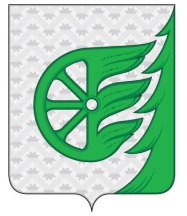 Администрация городского округа город ШахуньяНижегородской областиП О С Т А Н О В Л Е Н И Е